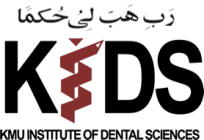 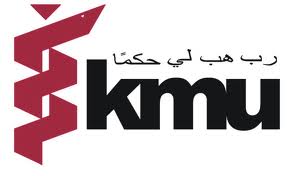 INTERNSHIP (HOUSE JOB) ANNOUNCEMENTThe Khyber Medical University Institute of Dental Sciences being a public sector Dental College and duly recognized by the Pakistan Medical & Dental Council, announces fifty (50) seats of structured House Job training (on merit basis) for financial year 2020-21 as per details given below: -Terms and ConditionsSelection1st Preference:	BDS graduates of KMU Institute of Dental Sciences, Kohat.2nd Preference:	BDS graduates of public sector dental colleges of Khyber Pakhtunkhwa. 3rd Preference:	BDS graduates of private sector dental colleges.4th Preference:	BDS graduates (Pakistani Nationals) of foreign dental colleges.Internship will be subject to need of KMU-IDS, availability of seats, and NOC from parent Institution (as the case may be).Payment of stipend to the House Officers from private dental colleges (if selected) will be responsibility of the parent Institution (from where he/she passed BDS). The house job will be 24 hours round the clock and the House Officers will be bound to perform duty as per assigned duty schedule.Two days casual leave per month will be entitled subject to availability of standby substitute, recommendation of the head of concerned department and approval by the Chairman House Job Committee, KMU-IDS. Stipend will be deducted for casual leave beyond two days per month. The house job will be liable to suspension/termination in case of misconduct or absentee for no reason beyond five days per month. Leave granted for Medical/Maternity (ante/post natal)/Marriage/Umrah/Hajj etc. for more than five days (if approved) will be considered as frozen period of the house job and its completion in the respective departments will be mandatory for issuance of the house job certificate at the end of one year. Any candidate convicted by the Court of Law (before/during internship) will not be considered for house job at KMU-IDS.Application on prescribed forms (complete in all respects) along with attested documents must reach office of the undersigned on or before the closing date. After the closing date, application will neither be received nor entertained. If there is public holiday on the closing date, the next working day may be considered as the closing date.Application Forms can be can be downloaded from official website of the KMU Peshawar i.e. www.kmu.edu.pk, or on request on cell number 0333-9118061 through Whatsapp.Provisional registration of the candidate applying for house job and permanent registration of his/her parent dental institute with the PM&DC is a mandatory requirement.Applications should be submitted through Post/Courier Service as By Hand submission shall not be entertained. Application complete in all respects should reach by closing date as this Institute will not be responsible for late receipt of the application forms through post/courier and the candidate himself/herself may deal with the service provider.Accommodation facility will be provided subject to availability, and in case of non-availability, the house officer will be responsible for arrangement at their own.Institutional house job committee will be authorized to accept/reject any application during scrutiny of the documents or interview/selection.In case of any discrepancy/anomaly in the selection process, or in matters pertaining to leave, absentee, or issuance of certificate to the house officer, the decision of the Chairman, Institutional House Job Committee shall be final.In case of selection, the house officer will be required to submit an undertaking as per specimen provided by the KMU-IDS on judicial stamp paper of Rs. 100/- duly attested by the Oath Commissioner/Notary Public along with one guarantor (parent/guardian) and two witnesses.No migration/shifting/transfer from one department/institute to other department/institute will be allowed after selection of the house officers.No TA/DA shall be admissible to the candidates for attending Interview.Concealment of facts or forging/tampering of documents on the part of candidates will lead to legal proceedings against them and termination of the house job at any stage. Application processing fee (non-refundable) of Rs. 1000/- shall be deposited from any HBL branch in online Account No. 02187901023901 titled KIDS Petty Cash being maintained at HBL Kohat Cantt Branch Kohat (Br. Code 0218) and original deposit slip must be submitted along with application form.Professor Dr. Saddique Aslam Chairman/Principal Institutional House Job CommitteeKMU Institute of Dental Sciences, KohatScheduleScheduleScheduleScheduleSubmission of Application Forms25-06-2020Display of Final Merit List28-06-2020Scrutiny of Application Forms26-06-2020Interviews (online)29-06-2020Display of Provisional Merit List26-06-2020Commencement of House Job (Internship)Subject to approval for reopening and provision of the Personal Protective Equipment (PPE) by the Government/ KMU PeshawarQueries/Objections (if any)27-06-2020Commencement of House Job (Internship)Subject to approval for reopening and provision of the Personal Protective Equipment (PPE) by the Government/ KMU Peshawar